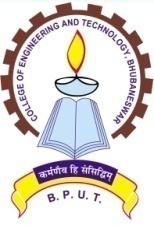 COLLEGE OF ENGINEERING AND TECHNOLOGY(A Constituent College of BPUT, Odisha, Rourkela)TECHNO CAMPUS, GHATIKIA, BHUBANESWAR (ODISHA)Ref. No. 2601/CET  			Dt. 08/08/2016OFFICE ORDERThe following students are provisionally allotted for accommodation in Boys’ Hostel-4 (outside campus) and Ramanujan Hall of Residence (RHR) (inside campus). They should report concerned hostel Superintendent/ Assistant Superintendent between 2:30PM to 5PM on the date of orientation. They should come with two separate demand drafts, i.e. DD amounting to Rs. 5, 330/- (Five thousand three hundred thirty) drawn in favour of the Principal, CET, payable at Bhubaneswar.Another DD amounting to Rs. 10, 500/- (Ten thousand five hundred) drawn in favour of the Superintendent, Hostel-4, CET payable at Bhubaneswar (applicable for 1st year B.Tech selected students),ORAnother DD amounting to Rs. 10,500/- (Ten thousand five hundred) drawn in favour of the RHR Mess CET, payable at Bhubaneswar (applicable for 2nd Year Lateral Entry  & MCA selected students) ..The students are required to occupy the hostel latest by 16th Aug. 2016 failing which their seats in the boys’ hostel will be forfeited and no further claim will be entertained. For any clarification, they may contact the following officials of Boys Hostel.  Sd/-PRINCIPALSl.No.Name of the StaffPhone No.1)Dr. R.R Dash, Warden94370408142)Dr. B. R. Das, Superintendent, RHR94371826543Mr. M.R Panda, Assistant Supdt, RHR94372056924)Mr. S.K Dash, Assistant Supdt, RHR94379908925)Mr. D.P. Dash,Assistant Supdt,. RHR94379180856)Dr. P. K. Parida, Superintendent, Hostel-494371317957)Dr. A.K. Barik, Assistant Supdt, Hostel-47873971418                  Final  Hostel Admission in Academic Session 2016 -17                   Final  Hostel Admission in Academic Session 2016 -17                   Final  Hostel Admission in Academic Session 2016 -17                   Final  Hostel Admission in Academic Session 2016 -17                   Final  Hostel Admission in Academic Session 2016 -17                     BOYS' HOSTEL -4                    BOYS' HOSTEL -4                    BOYS' HOSTEL -4                    BOYS' HOSTEL -4                    BOYS' HOSTEL -4                      FIRST YEAR ADMITTED STUDENTS                       FIRST YEAR ADMITTED STUDENTS                       FIRST YEAR ADMITTED STUDENTS                       FIRST YEAR ADMITTED STUDENTS                       FIRST YEAR ADMITTED STUDENTS S.No.NameCategoryBranchRank1BIJAY BEHERAPC(C)CIVIL3666192ANJAN KUMAR DAS ADHIKARIPC(C)MECHANICAL5104673JAGANNATH OJHAPC(C)MECHANICAL9405904HANSRAJ KRUSHNA DASPC(C)CSE9415325PRAKASH TAPEST(C)ELECTRICAL1648186KRISHNA SORENST(C)MECHANICAL1987947ARMAN LAKRAST(C)MECHANICAL2550738AMITESH SINGH BHOIST(C)CIVIL2554439SAURAV LAKRAST(C)MECHANICAL25751110DAS ASHWIN AJITST(C)MECHANICAL28887211RAMAKANTA KATUALST(C)CSE29827212S R SMRUTI PRITAMST(C)CIVIL31103413DIPTIMAN SATYABRATA NAYAKST(C)CSE33467814BISWANATH SAMANTAST(C)MECHANICAL36344715BINAY RAJ TOPPOST(C)MECHANICAL36829816KISHOR LAKRAST(C)ELECTRICAL37332417K MAHESH PRASAD RAOSC(C)MECHANICAL12941518JUGAL KISHORE TANDISC(C)MECHANICAL13347919SRINIBASH BEHERASC(C)MECHANICAL14531720DIPTI RANJAN NAIKSC(C)MECHANICAL16151021RUDRA NARAYANSC(C)CSE20599222MANAS BADHEISC(C)ELECTRICAL20802723AJIT KUMAR BUDASC(C)CIVIL22516524SIDDHARTH SANKAR NAYAKSC(C)ELECTRICAL22667025ADARSH BRATA PALGE(C)CSE2579526LOKESH KUMAR SAHUGE(C)MECHANICAL2716427SANDIPANI SAHOOGE(C)MECHANICAL2842728ANURAG BISWALGE(C)MECHANICAL2993129BIKASHA KUMAR PANDAGE(C)MECHANICAL3063830DEVIPRASANNA DASGE(C)MECHANICAL3136331TUSHAR AGARWALGE(C)CSE3193332ANKIT KUMAR JENAGE(C)CSE3419033AGNI PANDAGE(C)CSE3423234SIDDHANT MUNDGE(C)CSE3516935ABINASH KUMAR MENDULYGE(C)CIVIL3551236SUMEET ACHARYAGE(C)CSE3640537ANANT NARAYAN SATAPATHYGE(C)MECHANICAL3765738GUDLA MANIKANTAGE(C)I & E3796739SAMBIT KUMAR PRADHANGE(C)MECHANICAL3844740SUBHAM TANDONGE(C)CSE3861741BISWAJIT JENAGE(C)MECHANICAL3894642DIKSHANT BRAHMAGE(C)CSE3970143TANMAY KUMAR RATHGE(C)CSE4080144TUSAR RANJAN JENAGE(C)MECHANICAL4083845SWAGAT SAHUGE(C)MECHANICAL4108346AQUIB BAIGGE(C)CSE4125347CHINMAY KUMAR RATHGE(C)CSE4133848SUBHENDU KUMAR DUTTAGE(C)MECHANICAL4141449DOLAGOBINDA MISHRAGE(C)MECHANICAL4221050PRUTHWIRAJ PRADHANGE(C)ELECTRICAL4281351CHITTA RANJAN PATTANAYAKGE(C)MECHANICAL4304052JAYANT DEVDAS MOHANTYGE(C)ELECTRICAL4310053ASHISH RANJAN MISHRAGE(C)CSE4351754LUVLEEN PANDAGE(C)MECHANICAL4416455RAJ KUMAR SAHOOGE(C)MECHANICAL4420056SANJOG KUMAR BALDEWAGE(C)CSE4430957P GANESH PATROGE(C)CSE4457058AMARESH PANDAGE(C)I & E4458559ASHIRBAD MALLICKGE(C)MECHANICAL4523860SAMADARSHI PATTNAIKGE(C)ELECTRICAL4543161ABHIJIT PANDAGE(C)CSE4762062ASHIS KUMAR SAHOOGE(C)CSE4808563RAJESH SAHOOGE(C)MECHANICAL4831664ABINASH PANDAGE(C)CSE4886465SUBHAM MOHANTYGE(C)MECHANICAL4920366SATYA SUNDAR SAHOOGE(C)MECHANICAL5073367CHINAY AGRAWALGE(C)ELECTRICAL5112368SARTHAK SWAROOP DASHGE(C)ELECTRICAL5140069AMRIT KISHORE CHANDGE(C)MECHANICAL5203470SUDIPTA MOHAPATRAGE(C)MECHANICAL5210271ASIT KUMAR SAMALGE(C)ELECTRICAL5362572DEBARAJ ROUTGE(C)MECHANICAL5378173MANAS KUMAR MAHARANAGE(C)MECHANICAL5389074JYOTIRMAYA SUBUDHIGE(C)MECHANICAL5414275KSHIROD KUMAR BEHERAGE(C)IT5484076AMAN PRASADGE(C)MECHANICAL5552177PRAKASHENDU ROUTGE(C)MECHANICAL5620878LIPIRANJAN PRADHANGE(C)ELECTRICAL5635779SHASHWAT PATELGE(C)ELECTRICAL5643280BIKASHA KANTI NAYAKGE(C)ELECTRICAL5687081RAKESH DASGE(C)ELECTRICAL5743082ARUNANSHU NANDAGE(C)MECHANICAL5832183RANJIT SAHOOGE(C)MECHANICAL5885084SAMEER KUMAR SWAROGE(C)ELECTRICAL5888085SOURAV SHANDILYAGE(C)MECHANICAL6024886SACHIDANANDA PATROGE(C)IT6040787SHREEKRUSHNA MISHRAGE(C)I & E6042288SATYAJIT MOHANTYGE(C)ELECTRICAL6090289PRIYABRATA DASHGE(C)I & E6102390SHEIKH ASIF ALIGE(C)MECHANICAL6116291RAJESH SWAINGE(C)ELECTRICAL6122692KIRAN KUMAR SAHUGE(C)MECHANICAL6286093SATYABRATA NANDAGE(C)MECHANICAL6318994RISHIKESH PANDAGE(C)MECHANICAL6329595ABHISHEK NANDAGE(C)MECHANICAL6335096SUBHAMRAJ PATHYGE(C)IT6346997ABINASH DASGE(C)MECHANICAL6378498PRAJANURANJAN SAHOOGE(C)MECHANICAL6409299ANWESH PATNAIKGE(C)MECHANICAL64840100ASHIS SAHOOGE(C)CIVIL65299101SWAHAM JENAGE(C)ELECTRICAL65821102SUVAM PRAKASH DHALGE(C)ELECTRICAL66053103GOURISHANKAR KARAGE(C)ELECTRICAL66055104ASHUTOSH MOHAPATROGE(C)IT66351                                                                             RHR Boys Hostel                                                                             RHR Boys Hostel                                                                             RHR Boys Hostel                                                                             RHR Boys Hostel                                                                             RHR Boys HostelSl.No.Name of the StudentCategoryBranchRank1GURUCHARAN HAIBRUST(C)MCA722JIBAN BEHERASC(C)MCA1453JEEBAN KUMAR DASHGE(C)MCA64SOBHESH BARUN TRIPATHYGE(C)MCA95RAJARAM PANDAGE(C)MCA86RAJESWAR SAHOOGE(C)MECHANICAL ENGINEERING117SAMBIT SAHOOGE(C)MECHANICAL ENGINEERING158UMAKANTA GIRIGE(C)MECHANICAL ENGINEERING219AJIT NAYAKGE(C)MECHANICAL ENGINEERING2210NITISH KUMAR SINGHGE(C)MECHANICAL ENGINEERING2411ARUPANANDA MOHANTYGE(C)CIVIL Engineering2712MOHAMMED PARVEZGE(C)MECHANICAL ENGINEERING3313J DHANARAJGE(C)Electrical  Engineering3714BIBHUTI BHUSAN SAHOOGE(C)MECHANICAL ENGINEERING3915HIMANSU SEKHAR BEHERAGE(C)MECHANICAL ENGINEERING4016DEEPAK BEHERAGE(C)Electrical  Engineering4817JYOTIPRAKASH ROUTGE(C)MECHANICAL ENGINEERING4918BANOJ KUMAR NAYAKGE(C)CIVIL Engineering5119SURJIT KUMAR MAHALAGE(C)CIVIL Engineering5620ABINASH BARIKGE(C)MECHANICAL ENGINEERING6121SMRUTI RANJAN SAHOOGE(C)MECHANICAL ENGINEERING6222AMINDRA KHILLAGE(C)MECHANICAL ENGINEERING6323SANJAY KUMAR ROUTGE(C)MECHANICAL ENGINEERING6424HRUSIRAM SWAINGE(C)Electrical  Engineering6525RAJESH KUMAR SUBUDHIGE(C)MECHANICAL ENGINEERING7126SIPUN PATRAGE(C)MECHANICAL ENGINEERING72.27GOKULANANDA MOHANTYGE(C)MECHANICAL ENGINEERING75